Приложение 3Выявление творческого потенциалаКРАТКИЙ ТЕСТ. ФИГУРНАЯ ФОРМАЗадание "Закончи рисунок" представляет собой второй субтест фигурной батареи тестов творческого мышления П. Торренса.Тест может быть использован для исследования творческой одаренности детей, начиная с дошкольного возраста (5-6 лет) и до выпускных классов школы (17 - 18 лет). Ответы на задания этих тестов испытуемые должны дать в виде рисунков и подписей к ним. Если дети не умеют писать или пишут очень медленно, экспериментатор или его ассистенты должны помочь им подписать рисунки. При этом необходимо в точности следовать замыслу ребенка.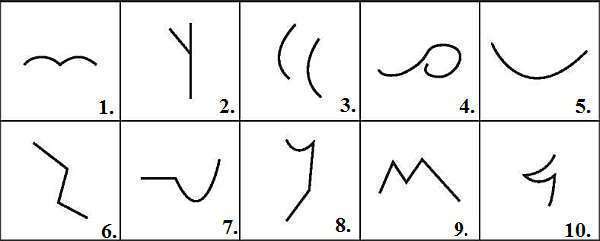 ПОДГОТОВКА К ТЕСТИРОВАНИЮПеред предъявлением теста экспериментатор должен полностью прочитать инструкцию и тщательно продумать все аспекты работы. Тесты не допускают никаких изменений и дополнений, так как это меняет надежность и валидность тестовых показателей.Необходимо избегать употребления слов "тест", "экзамен", "проверка" во всех объяснениях и инструкциях. Если возникает необходимость, то рекомендуется употреблять слова: упражнения, рисунки, картинки и т. д. Во время тестирования недопустимо создание тревожной и напряженной обстановки экзамена, Проверки, соперничества. Напротив, следует стремиться к созданию дружелюбной и спокойной атмосферы теплоты, уюта, доверия, поощрения воображения и любознательности детей, стимулирования поиска альтернативных ответов. Тестирование должно проходить в виде увлекательной игры. Это очень важно для надежности результатов.Необходимо обеспечить всех учащихся тестовыми заданиями, карандашами или ручками. Все лишнее должно быть убрано. Экспериментатору необходимо иметь инструкцию, образец теста, а также часы или секундомерНе следует проводить одновременное тестирование в больших группах учащихся. Оптимальный размер группы - это 15-35 человек, т. е. не более одного класса.Для младших детей размер групп следует уменьшить до 5 - 10 человек, а для дошкольников предпочтительней проводить индивидуальное тестирование. При тестировании ребенок должен сидеть за столом один или с ассистентом экспериментатора.Время выполнения теста 10 минут. Вместе с подготовкой, чтением инструкций, раздачей листов и т. д. для тестирования необходимо отвести 15 - 20 минут.При тестировании дошкольников и младших школьников экспериментаторы должны иметь достаточное количество ассистентов для помощи в оформлении подписей к рисункам.Прежде чем раздавать листы с заданиями, экспериментатор должен объяснить детям, что они будут делать, вызвать у них интерес к заданиям и создать мотивацию к их выполнению. Для этого можно использовать следующий текст, допускающий различные модификации в зависимости от конкретных условий:'Ребята! Мне кажется, что вы получите большое удовольствие от предстоящей вам работы. Эта работа поможет нам узнать, насколько хорошо вы умеете выдумывать новое и решать разные проблемы. Вам потребуется все ваше воображение и умение думать. Я надеюсь, что вы дадите простор своему воображению и вам это понравится".Если фигурный тест требуется провести повторно, то объяснить это учащимся можно следующим образом:«Мы хотим узнать, как изменились ваши способности придумывать новое, ваше воображение и умение решать проблемы. Вы знаете, что мы измеряем свой рост и вес через определенные промежутки времени, чтобы узнать, насколько мы выросли и поправились. То же самое мы делаем, чтобы узнать, как изменились ваши способности. Мы собираемся провести их измерение сегодня и через некоторое время. Очень важно, чтобы это было точное измерение, поэтому постарайтесь показать все, на что вы способны».ИНСТРУКЦИИ К ТЕСТОВЫМ ЗАДАНИЯМПосле предварительной инструкции следует раздать листы с заданиями и проследить, чтобы каждый испытуемый указал фамилию, имя и дату в соответствующей графе. (Не следует забывать об указании даты, это важно при проведении повторных тестирований.) Дошкольникам и младшим школьникам нужно помочь в указании этих сведений. В этом случае будет лучше, если вы внесете данные заранее и разладите детям листы с уже заполненными графами.После этих приготовлений можно приступить к чтению следующей инструкции:"Вам предстоит выполнить увлекательные задания. Все пни потребуют от вас воображения, чтобы придумать новые идеи и скомбинировать их различным образом. При выполнении каждого задания старайтесь придумать что-то новое и необычное, чего никто больше из вашей группы (класса) не сможет придумать. Постарайтесь затем дополнить и достроить нашу идею так, чтобы получился интереснейший рассказ-картинка.Время выполнения задания ограничено, поэтому старайтесь его хорошо использовать. Работайте быстро, но не торопитесь. Если у вас возникнут вопросы, молча поднимите руку и я подойду к вам и дам необходимые разъяснения".Задание теста формулируется следующим образом:"На этих двух страницах нарисованы незаконченные фигуры.Если вы добавите к ним дополнительные линии, у вас получатся интересные предметы или сюжетные картинки. На выполнение этого задания отводится 14 минут.Постарайтесь придумать такую картинку или историю, которую никто другой не сможет придумать. Сделайте ее полной и интересной, добавляйте к ней новые идеи. Придумайте интересное название для каждой картинки и напишите его внизу под картинкой" Если учащиеся волнуются, что они не успевают закончить задание вовремя, успокойте их, сказав им следующее:"Я заметил(а)', что вы все работаете по-разному. Некоторые успевают нарисовать все рисунки очень быстро, а затем  возвращаются к ним и добавляют какие-то детали. Другие успевают нарисовать лишь несколько, но из каждого рисунка создают очень сложные рассказы. ' Продолжайте работать так, как вам больше нравится, как вам удобнее".Если дети не зададут после инструкции вопросы, можно приступать к выполнению задания. Если инструкция вызовет вопросы, постарайтесь ответить на них повторением инструкции более понятными для них словами. Избегайте давать примеры или иллюстрации возможных ответов-образцов! Это приводит к уменьшению оригинальности и, в некоторых случаях, общего количества ответов. Стремитесь поддерживать доброжелательные, теплые и непринужденные отношения с детьми.Хотя в инструкциях указано, что задания включают две страницы, некоторые дети упускают этот факт из виду и не обнаруживают вторую страницу. Поэтому следует специально напомнить детям о второй странице с заданиями. Необходимо очень внимательно следить за временем, используя секундомер.По истечении 10 минут выполнение заданий прекращается и листы быстро собираются. Если лети не смогли написать названия к своим рисункам, выясните у них эти названия сразу же после тестирования. Иначе вы не сможете их надежно оценить.Для этого удобно иметь несколько ассистентов, что особенно важно при тестировании младших детей.* Эту инструкцию необходимо предъявлять строго по тексту, не допуская никаких изменений. Даже небольшие модификации инструкции требуют повторной стандартизации и валидизации текста.ИЗМЕРЕНИЯ И ОБРАБОТКА РЕЗУЛЬТАТОВВажным условием высокой надежности теста является внимательное изучение указателя оценки тестовых показателей и использование приведенных стандартов как основы для суждений.ПРОЦЕДУРЫ ИЗМЕРЕНИЯ1. Прочитать руководство. Вы должны четко осознавать концепцию творческого мышления П. Торренса: содержание показателей беглости, гибкости, оригинальности и тщательности разработки идей как характеристик этого процесса.2. Сначала следует определить, стоит ли ответ засчитывать, т. е. релевантен ли он заданию. Те ответы, которые не соответствуют заданиям, не учитываются. Нерелевантными считаются ответы, в которых не выполнено основное условие задания - использовать исходный элемент. Это те ответы, в которых рисунок испытуемого никак не связан с незавершенными фигурами.3. Обработка ответов. Каждую релевантную идею (т. е. рисунок, включающий в себя исходный элемент) следует отнести к одной из категорий ответов.  Используя эти списки, определите номера категорий ответов и баллы за их ОРИГИНАЛЬНОСТЬ. Запишите их в соответствующих графах.Затем определяются баллы за РАЗРАБОТАННОСТЬ каждого ответа, которые заносятся в графу, отведенную для этих показателей выполнения задания. Показатели категорий оригинальности и разработанности ответов записываются в бланке, на строке, соответствующей номеру рисунка. Там же записываются пропуски (отсутствие) ответов.4. Показатель БЕГЛОСТИ для теста может быть получен прямо из номера последнего ответа, если не было пропусков или нерелевантных ответов. В противном случае следует сосчитать общее количество учтенных ответов и записать это число в соответствующей графе. Чтобы определить показатель ГИБКОСТИ, зачеркните повторяющиеся номера категорий ответов и сосчитайте оставшиеся. Суммарный балл за ОРИГИНАЛЬНОСТЬ определяется сложением всех без исключения баллов в этой колонке. Аналогичным образом определяется суммарный показатель РАЗРАБОТАННОСТИ ответов. ПРОВЕРКА НАДЕЖНОСТИ ИЗМЕРЕНИЙ.Время от времени рекомендуется сопоставлять данные собственной обработки тестов с данными обработки тех же тестов более опытным экспериментатором. Все несоответствия должны быть выявлены и обсуждены. Рекомендуется рассчитать коэффициенты корреляции между показателями, полученными двумя исследователями при обработке 20 - 40 протоколов. Другим способом проверки надежности может служить повторная обработка экспериментальных материалов одним и тем же исследователем через одну или несколько недель.  При использовании бланков для обработки эти виды контроля займут не много времени. УКАЗАТЕЛЬ ОЦЕНКИ ТЕСТА.Беглость. Этот показатель определяется подсчетом числа завершенных фигур. Максимальный балл равен 10.ГИБКОСТЬ. Этот показатель определяется числом различных категорий ответов. Для определения категории могут использоваться как сами рисунки, так и их названия (что иногда не совпадает). Для тех ответов, которые не могут быть включены ни в одну из категорий этого списка, следует применять новые категории с обозначением их "XI". "Х2" и т. д. Однако это потребуется очень редко.ОРИГИНАЛЬНОСТЬ. Максимальная оценка равна 2 баллам для неочевидных ответов с частотой менее 2%, минимальная - 0 баллов для ответов с частотой 5% и более, а 1 балл засчитывается за ответы, встречающиеся в 2-4,9% случаев. Премиальные баллы за орнгиналыюсть ответа. Всегда встает вопрос об опенке оригинальности ответов, в которых испытуемый объединяет несколько исходных фигур в единый рисунок. П. Торренс считает это проявлением высокого уровня творческих способностей, поскольку такие ответы довольно редки. Они указывают на нестандартность мышления и отклонение от общепринятого. Инструкция к тесту и раздельность исходных фигур никоим образом не указывают на возможность такого решения, но вместе с тем и не запрещают его. П. Торренс считает необходимым присуждать дополнительные баллы по оригинальности за объединение в блоки исходных фигур:за объединение двух рисунков ........................................... 2 балла,за объединение трех-пяти рисунков .................................. 5 баллов,за объединение шести-десяти рисунков .......................... 10 баллов.Эти премиальные баллы добавляются к общей сумме баллов за оригинальность но всему заданию.РАЗРАБОТАННОСТЬ. При оценке тщательности разработки ответов баллы даются за каждую значимую деталь (идею), дополняющую исходную стимульную фигуру, как в границах ее контура. так и за ее пределами. При этом. однако, основной, простейший ответ должен быть значимым, иначе его разработанность не оценивается.Один балл дается за:• Каждую существенную деталь общего ответа. При этом каждый класс деталей оценивается один раз и при повторении не учитывается. Каждая дополнительная деталь отмечается точкой или крестиком один раз.• .Цвет. если он дополняет основную идею ответа.• Специальную штриховку (но не за каждую линию, а за общую идею) - тени, объем, цвет.• Украшение, если оно имеет смысл само по себе.• Каждую вариацию оформления (кроме чисто количественных повторений), значимую но отношению к основному ответу. Например, одинаковые предметы разного размера могут передавать идею пространства.• Поворот рисунка на 90' и более, необычность ракурса (вид изнутри. например), выход за рамки задания большей части рисунка.• Каждую подробность в названии сверх необходимого минимума.Если линия разделяет рисунок на две значимые части, подсчитывают баллы в обеих частях рисунка и суммируют их. Если линия обозначает определенный предмет - шов, пояс, шарф и т. д., то она оценивается 1 баллом.Ниже приведены три примера подсчета баллов за разработанность ответов. Следует их внимательно изучить.СПИСОК № 1.Ответы на задание с указанием номеров категорий и опенок по оригинальности1.0 баллов (5% и более ответов) (24) Абстрактный узор (37) Лицо, голова человека(1) Очки (8) Птица (летящая), чайка1 балл (от 2% до 4,99%) (10) Брови, глаза человека (33) Волна, море (4) Животное (морда) (4) Кот, кошка (21) облако, туча (58) Сверхъестественные существа (10) Сердце ("любовь") (4) Собака(8) Сова (28) Цветок(37) Человек, мужчина (31) Яблоко 2.О баллов (5 % в более ответов) (24) Абстрактный узор (64) Дерево и его детали  (67) Рогатка (28) Цветок1 балл (от 2% до 4,99%) (41) Буква: Ж, У и др. (13) Дом, строение (60) Знак, символ, указатель (8) Птица: следы, ноги (45) Цифра (37) Человек 3.0 баллов (5% и более ответов) (24) Абстрактный узор (53) Звуковые и радиоволны (37) Лицо человека (9) Парусный корабль, лодка (31) Фрукты, ягоды1 баллов (от 2% до 4,99%) (21) Ветер, облака, дождь(7) Воздушные шарики (64) Дерево и его детали (49) Дорога, мост (4) Животное или его морда (48) Карусели, качели (68) Колеса (67) Лук и стрелы (35) Луна (27) Рыба, рыбы (48) Санки (28) Цветы 4.О баллов (5% и более ответов) (24) Абстрактный узор (33) Волна, море(41) Вопросительный знак (4) Змея (37) Лицо человека (4) Хвост животного, хобот слона1 балл (от 2% до 4.99%) (4) Кот, кошка (32) Кресло, стул (36) Ложка, половник4) Мышь (38) Насекомое, гусеница, червяк (1) Очки (8) Птица: гусь, лебедь (27) Ракушка (58) Сверхъестественные существа (1) Трубка для курения (28) Цветок5.О баллов (5 % и более ответов) (24) Абстрактный узор (36) Блюдо, ваза. чаша (9) Корабль, лодка (37) Лицо человека (65) Зонт1 балл (от 2% до 4,99%) (33) Водоем, озеро (47) Гриб(10) Губы, подбородок (22) Корзина, таз (31) Лимон, яблоко (67) Лук (и стрелы) (33) Овраг, яма (27) Рыба (25) Яйцо6.О баллов (5 % и более ответов) (24) Абстрактный узор (15) Лестница, ступени (37) Лицо человека1 балл (от 2% до 4,99%) (33) Гора, скала(36) Ваза(64) Дерево, ель (19) Кофта, пиджак, платье(66) Молния, гроза (37) Человек: мужчина, женщина(28) Цветок7.О баллов (5 % и более ответов) (24) Абстрактный узор (18) Автомашина (36) Ключ (62) Серп1 балл (от 2% до 4,99%)(47) Гриб (36) Ковш, черпак (43) Линза, лупа (37) Лицо человека (36) Ложка, половник • (62) Молоток (1) Очки (18) Самокат (60) Символ: серп и молот (48) Теннисная ракетка 8. О баллов (5 % и более ответов) (24) Абстрактный узор (37) Девочка, женщина (37) Человек: голова или тело1 балл (от 2% до 4,99%) (41) Буква: У и др. (36) Ваза (64)Дерево (11) Книга (19) Майка, латье (2) Ракета (58) Сверхъестественные существа (28) Цветок (67) Щит 9.О баллов (5 % я более ответов) (24) Абстрактный узор (33) Горы, холмы (4) Животное, его уши (41) Буква М1 балл (от 2% до 4,99%) (4) Верблюд(4) Волк(4) Кот, кошка (4) Лиса(37) Лицо человека (4) Собака (37) Человек: фигура 10.О баллов (5 % и более ответов) (24) Абстрактный узор (8) Гусь, утка  (64) Дерево, ель, сучья  (37) Лицо человека (4) Лиса1 балл (от 2% до 4,99%) (63) Буратино(37) Девочка (8) Птица (58) Сверхъестественные существа (45) Цифры (37) Человек, фигура